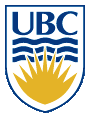 Please return to Rosemarie Garcia at  rgarcia@cw.bc.ca or Fax 604 875 2987TitleMode of delivery in a previous pregnancy, obstetric injury and preterm birth:  Are they linked?”Mode of delivery in a previous pregnancy, obstetric injury and preterm birth:  Are they linked?”DateWednesday, May 31, 2023Wednesday, May 31, 2023Presenter(s)Giulia Muraca MPH PhDGiulia Muraca MPH PhDAttendee Name: Please rate the quality of the activity:Strongly DisagreeDisagreeNeitherDis/AgreeAgreeStrongly Agree Met the stated learning objectives Enhanced my knowledge Satisfied my expectations Conveyed information that applied to my practice Allocated at least 25% of the time for interaction Was free from commercial biasEvaluation of Presenter(s)Evaluation of Presenter(s)Evaluation of Presenter(s)Evaluation of Presenter(s)Evaluation of Presenter(s)Evaluation of Presenter(s)Presenter(s)  Presenter(s)  Presenter(s)  Presenter(s)  Presenter(s)  Presenter(s)  Please rate the quality of the presentation:Strongly DisagreeDisagreeNeitherDis/AgreeAgreeStrongly Agree Effective Presentation  Relevant Content  Used Effective Teaching MethodsWhat did you learn or how will this event impact your practice?Additional comments and suggestions for future activities: